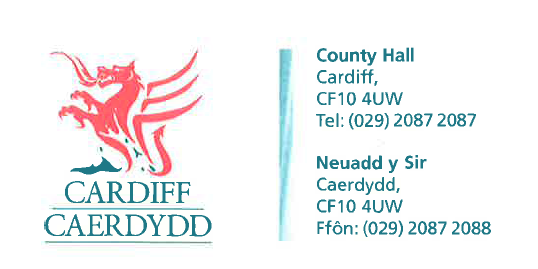 FOI Response Document FOI14435Thank you for your request under the Freedom of Information Act 2000 about Laptop numbers, Cardiff received on 10/01/2020: We have considered your request and enclose the following information:RequestHow many desktops/laptops/ tablets & displays are deployed by the Council? 7133In reply to question 1 which department /facility are those located? All departments of the council use these devicesWhat brand and models do you currently use? Typically the range of Dell desktops, laptops and tablets as well as Microsoft Curface ProsHow much did you pay for each laptop, desktop, tablet and display product? The cost varies for every order depending on the costs at the time of orderingWhat year and month is the next hardware refresh due? There is no set fresh period and equipment is purchased throughout the year as requested by customersDo you normally purchase equipment and services or as a capital? Purchases are made from both revenue and capitalWho is responsible for purchasing end user devices such as laptops, desktops, tablet, display and accessories? The internal ICT servicePlease list and provide contact details for the IT senior management team? Philip Bear – Head of ICT – p.bear@cardiff.gov.ukPlease name all of the IT re-sellers that you work with and buy from, as well as the frameworks that you use for the release of any tenders etcWe typically purchase from Crown Commercial Services (CCS) frameworks or National Procurement Services (NPS) Wales frameworksAny reseller is eligible to apply to be on these frameworksCurrently we purchase from Dell directly off these frameworksIf you have any queries or concerns, please do not hesitate to contact us.Please remember to quote the reference number above in any future communications.